WATSONIA PRIMARY  SCHOOL, SCOTTSEDENE, KRAAIFONTEIN.Donation of mats,school equipment  and bandages received from Canada.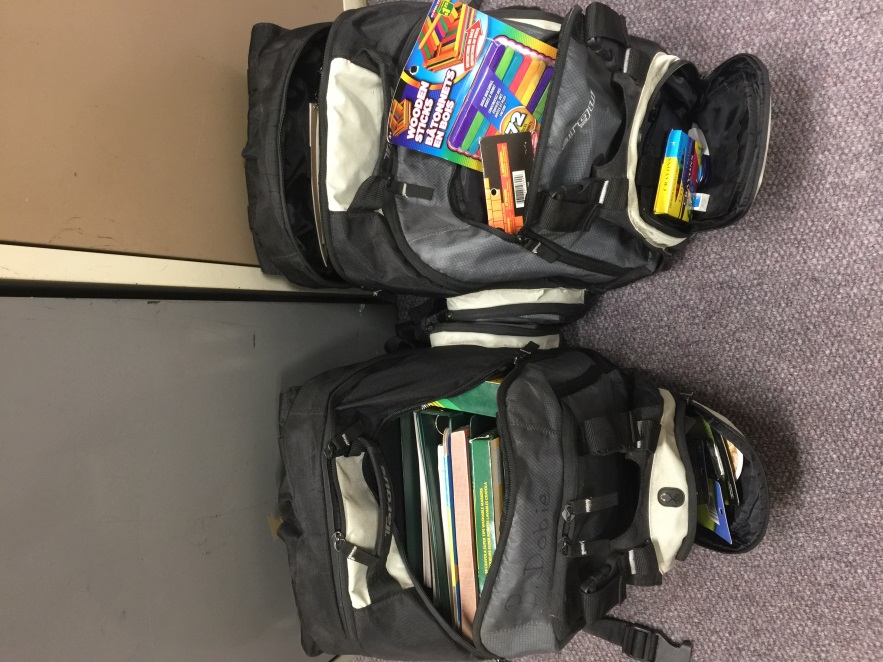 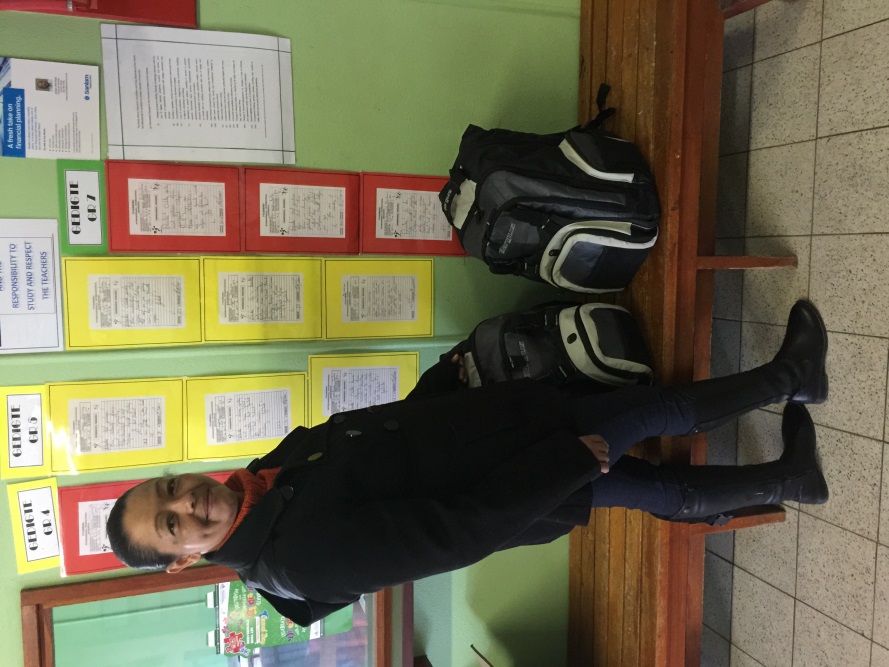 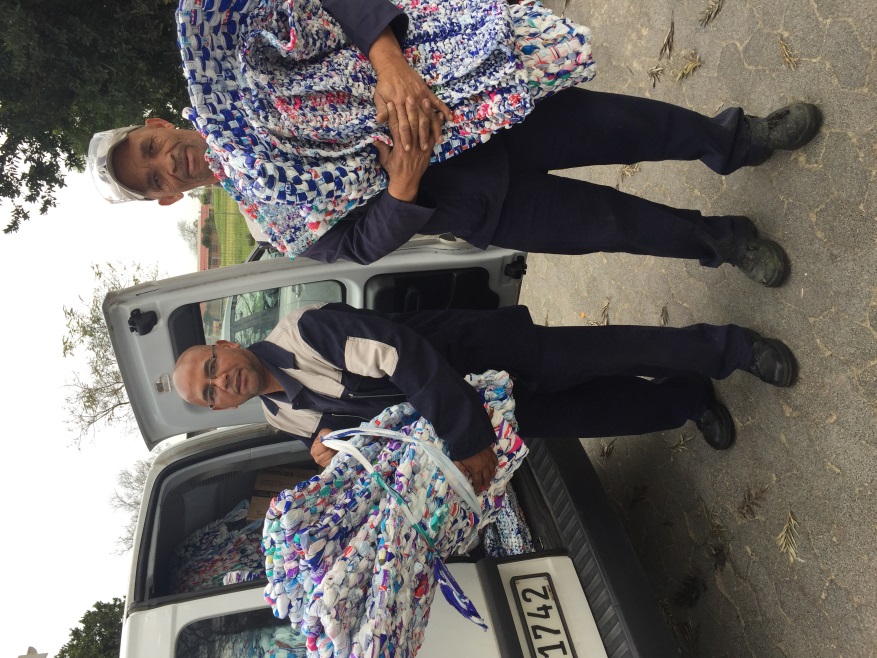 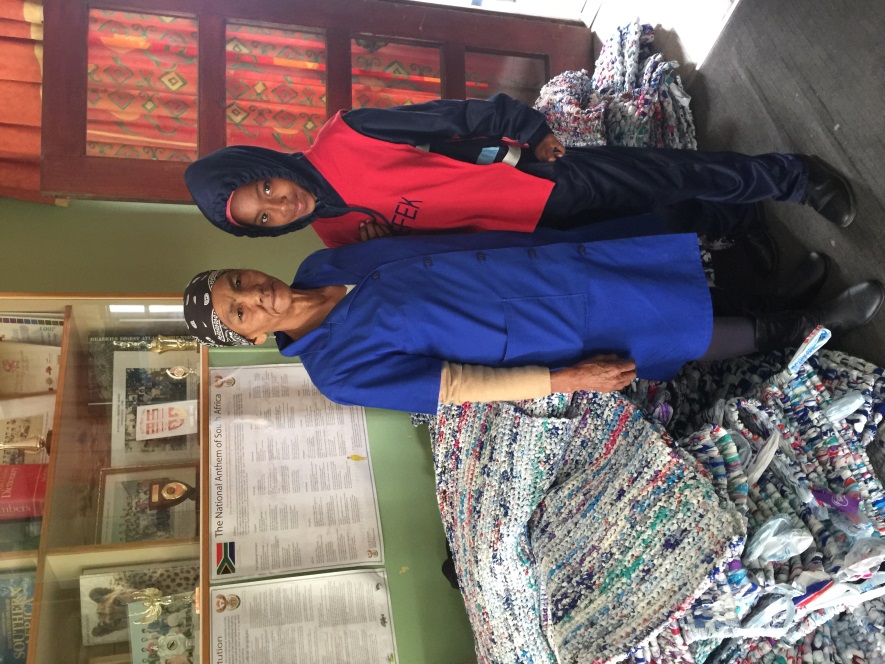 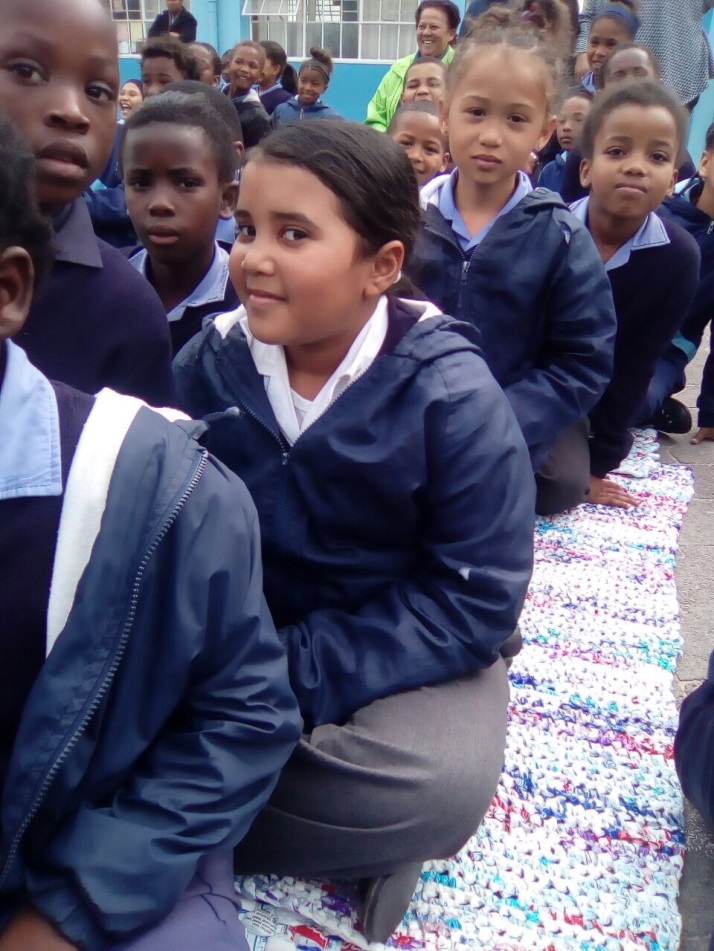 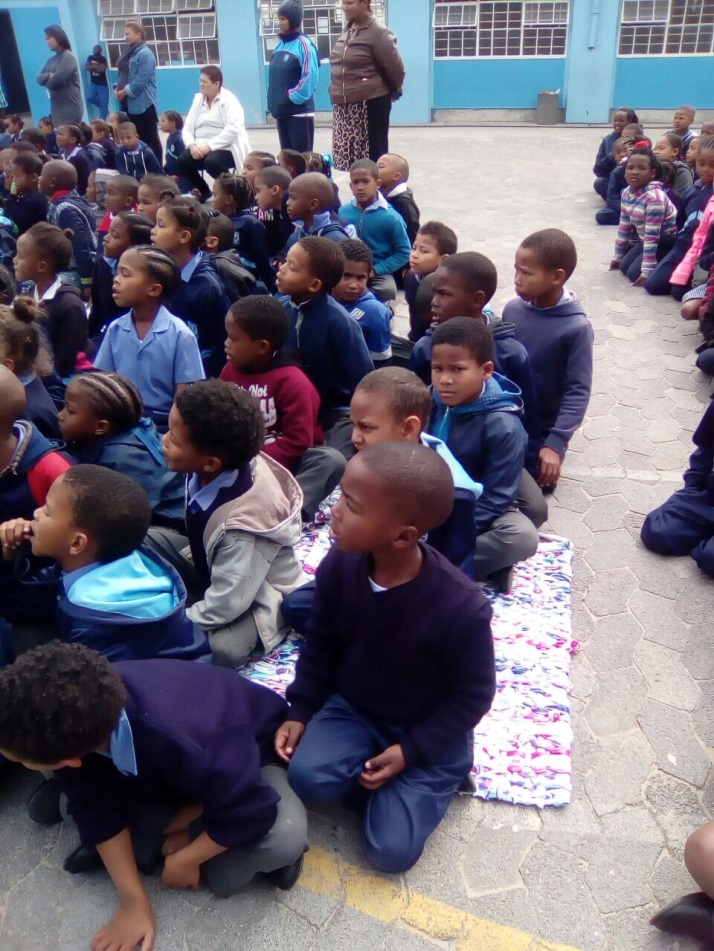 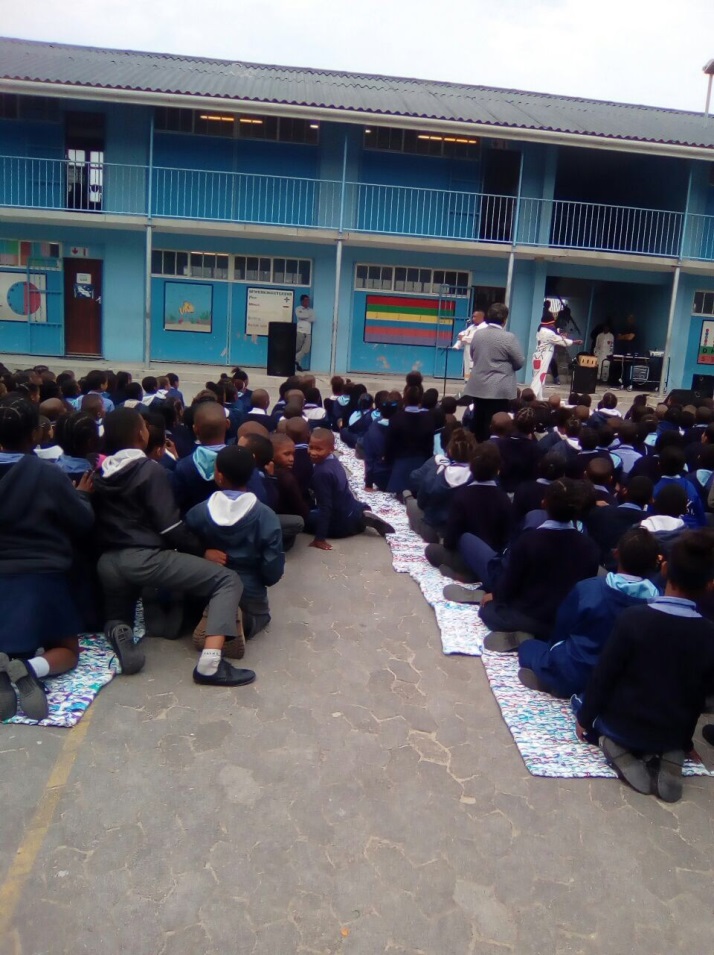 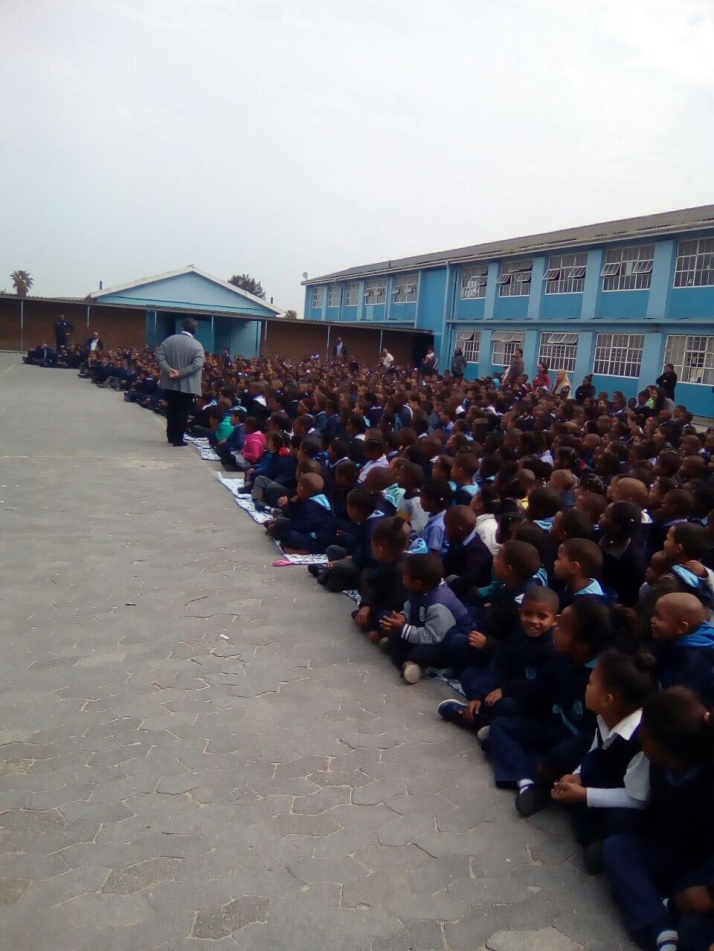 With much appreciationWilma MartinOostenberg rotarian.Date: 12 September 2017